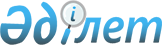 Об утверждении Правил представления информации филиалами (представительствами) иностранных нефинансовых организаций, осуществляющими деятельность в Республике КазахстанПостановление Правления Национального Банка Республики Казахстан от 30 марта 2019 года № 41. Зарегистрировано в Министерстве юстиции Республики Казахстан 12 апреля 2019 года № 18509.
      Примечание ИЗПИ!
      Сроки представления отчетности продлеваются в период действия чрезвычайного положения, введенного Указом Президента РК от 15.03.2020 № 285 "О введении чрезвычайного положения в Республике Казахстан" в соответствии с постановлением Правления Национального Банка РК от 31.03.2020 № 42 (вводится в действие со дня его первого официального опубликования).
      Примечание РЦПИ!Настоящее постановление вводится в действие с 1 июля 2019 года.
      В соответствии с законами Республики Казахстан от 30 марта 1995 года "О Национальном Банке Республики Казахстан", 19 марта 2010 года "О государственной статистике", 2 июля 2018 года "О валютном регулировании и валютном контроле" Правление Национального Банка Республики Казахстан ПОСТАНОВЛЯЕТ:
      1. Утвердить прилагаемые Правила представления информации филиалами (представительствами) иностранных нефинансовых организаций, осуществляющими деятельность в Республике Казахстан.
      2. Признать утратившим силу постановление Правления Национального Банка Республики Казахстан от 31 декабря 2015 года № 263 "Об утверждении Правил осуществления мониторинга валютных операций нерезидентов Республики Казахстан, осуществляющих деятельность на территории Республики Казахстан" (зарегистрировано в Реестре государственной регистрации нормативных правовых актов под № 13691, опубликовано 25 мая 2016 года в информационно-правовой системе "Әділет").
      3. Департаменту платежного баланса и валютного регулирования (Куандыков А.А.) в установленном законодательством Республики Казахстан порядке обеспечить:
      1) совместно с Юридическим департаментом (Сарсенова Н.В.) государственную регистрацию настоящего постановления в Министерстве юстиции Республики Казахстан;
      2) в течение десяти календарных дней со дня государственной регистрации настоящего постановления его направление на казахском и русском языках в Республиканское государственное предприятие на праве хозяйственного ведения "Республиканский центр правовой информации" для официального опубликования и включения в Эталонный контрольный банк нормативных правовых актов Республики Казахстан;
      3) размещение настоящего постановления на официальном интернет-ресурсе Национального Банка Республики Казахстан после его официального опубликования;
      4) в течение десяти рабочих дней после государственной регистрации настоящего постановления представление в Юридический департамент сведений об исполнении мероприятий, предусмотренных подпунктами 2) и 3) настоящего пункта и пунктом 4 настоящего постановления.
      4. Управлению по защите прав потребителей финансовых услуг и внешних коммуникаций (Терентьев А.Л.) обеспечить в течение десяти календарных дней после государственной регистрации настоящего постановления направление его копии на официальное опубликование в периодические печатные издания.
      5. Контроль за исполнением настоящего постановления возложить на заместителя Председателя Национального Банка Республики Казахстан Смолякова О.А.
      6. Настоящее постановление подлежит официальному опубликованию и вводится в действие с 1 июля 2019 года.
      "СОГЛАСОВАНО"Министерство финансовРеспублики Казахстан
      "СОГЛАСОВАНО"Министерство иностранных делРеспублики Казахстан
      "СОГЛАСОВАНО"Комитет по статистикеМинистерства национальной экономикиРеспублики Казахстан
      "СОГЛАСОВАНО"Министерство энергетикиРеспублики Казахстан Правила представления информации филиалами (представительствами) иностранных нефинансовых организаций, осуществляющими деятельность в Республике Казахстан
      1. Настоящие Правила представления информации филиалами (представительствами) иностранных нефинансовых организаций, осуществляющими деятельность в Республике Казахстан, (далее – Правила) разработаны в соответствии с законами Республики Казахстан от 30 марта 1995 года "О Национальном Банке Республики Казахстан", 19 марта 2010 года "О государственной статистике", 2 июля 2018 года "О валютном регулировании и валютном контроле" (далее – Закон) и определяют порядок представления филиалами (представительствами) иностранных нефинансовых организаций, осуществляющими деятельность в Республике Казахстан более одного года, (далее – филиалы (представительства) информации, включая формы и сроки представления отчетов, а также виды деятельности, при осуществлении которой филиалами (представительствами) требуется представление отчетов.
      2. В Правилах используются понятия и термины, применяемые в значениях, указанных в Законе.
      3. Территориальный филиал Национального Банка Республики Казахстан (далее – территориальный филиал Национального Банка) направляет филиалу (представительству) письменный запрос в произвольной форме. Филиал (представительство) не позднее десяти рабочих дней со дня получения такого запроса представляет в территориальный филиал Национального Банка по месту своего нахождения отчет о филиале (представительстве) иностранной нефинансовой организации по форме согласно приложению 1 к Правилам.
      4. Территориальный филиал Национального Банка на основе полученной информации формирует список филиалов (представительств), представляющих информацию об операциях с резидентами и нерезидентами в форме отчетов в соответствии с Правилами (далее – список филиалов (представительств).
      В список филиалов (представительств) включаются филиалы (представительства), осуществляющие следующие виды деятельности:
      1) добыча сырой нефти, природного и попутного газа;
      2) строительные услуги;
      3) услуги, связанные с добычей полезных ископаемых;
      4) архитектурные, инженерные и иные технические услуги;
      5) научно-исследовательские и опытно-конструкторские работы.
      5. Территориальный филиал Национального Банка не позднее тридцати календарных дней со дня получения отчета о филиале (представительстве) иностранной нефинансовой организации по форме согласно приложению 1 к Правилам информирует филиал (представительство) о включении его в список филиалов (представительств) и необходимости представления отчетов в соответствии с пунктом 7 Правил.
      Список филиалов (представительств) размещается на официальном интернет-ресурсе Национального Банка Республики Казахстан и актуализируется по мере изменения.
      6. Филиал (представительство), включенный в список филиалов (представительств), об изменениях реквизитов и показателей, представленных ранее в части А "Общая информация" отчета о филиале (представительстве) иностранной нефинансовой организации по форме согласно приложению 1 к Правилам, направляет в территориальный филиал Национального Банка по месту своего нахождения письменное уведомление в произвольной форме.
      7. Филиал (представительство), включенный в список филиалов (представительств), представляет в территориальный филиал Национального Банка по месту своего нахождения следующие отчеты:
      1) отчет о проектах, осуществляемых в Республике Казахстан, по форме согласно приложению 2 к Правилам – ежегодно до пятого апреля (включительно) текущего года;
      2) отчет о реализации проектов в Республике Казахстан по форме согласно приложению 3 к Правилам – ежеквартально до двадцатого числа (включительно) первого месяца, следующего за отчетным кварталом;
      3) отчет о движении денег на банковских счетах в иностранных банках по форме согласно приложению 4 к Правилам – ежеквартально до двадцатого числа (включительно) первого месяца, следующего за отчетным кварталом;
      4) отчет о возмещении затрат и распределении прибыли по соглашению о разделе продукции по форме согласно приложению 5 к Правилам – ежеквартально до двадцать пятого числа (включительно) первого месяца, следующего за отчетным кварталом.
      Сноска. Пункт 7 с изменением, внесенным постановлением Правления Национального Банка РК от 28.02.2022 № 12 (вводится в действие по истечении десяти календарных дней после дня его первого официального опубликования).


      8. Филиал (представительство) представляет в территориальный филиал Национального Банка отчеты, требуемые в соответствии с Правилами, на бумажном носителе либо электронным способом посредством использования информационных систем с соблюдением процедур подтверждения электронной цифровой подписью.
      Отчет, представленный иным способом, требует последующего подтверждения на бумажном носителе либо электронным способом посредством использования информационных систем с соблюдением процедур подтверждения электронной цифровой подписью.
      При представлении одного отчета разными способами датой представления отчета считается ранняя из дат.
      Если срок представления отчета, установленный Правилами, истекает в нерабочий день, то датой окончания срока представления отчета считается следующий за ним рабочий день. Датой представления отчета на бумажном носителе считается день получения отчета адресатом при представлении нарочным или день отправления на почтовом штемпеле.
      9. Филиал (представительство), включенный в список филиалов (представительств), по запросу территориального филиала Национального Банка представляет документы, необходимые для проверки достоверности представленных отчетов (копии положения о филиале (представительстве), договоров, счетов-фактур, актов приема-передачи, платежных поручений, а также финансовой отчетности).
      9-1. Филиал (представительство), включенный в список филиалов (представительств), по запросу Национального Банка представляет прогнозную информацию о реализации проекта, финансировании и возврате финансирования, иных финансово-производственных показателях по форме и в срок, указанные в запросе.
      Сноска. Правила дополнены пунктом 9-1 в соответствии с постановлением Правления Национального Банка РК от 28.02.2022 № 12 (вводится в действие по истечении десяти календарных дней после дня его первого официального опубликования).


      10. В случае наличия у филиала (представительства) копии решения территориального подразделения органа государственных доходов о приостановлении налоговой отчетности налогоплательщиком, представление отчетов, указанных в пункте 7 Правил, не требуется со дня представления филиалом (представительством) в территориальный филиал Национального Банка по месту своего нахождения копии такого решения и до истечения срока приостановления представления налоговой отчетности.
      11. Филиал (представительство) исключается из списка филиалов (представительств) при прекращении осуществления видов деятельности, указанных в части второй пункта 4 Правил, снятии с учетной регистрации в органах юстиции, окончании реализации проекта и/или снижении динамики показателей, получаемых из отчетов о реализации проектов в Республике Казахстан по форме согласно приложению 3 к Правилам, в течение четырех кварталов подряд.
      Сноска. Пункт 11 - в редакции постановления Правления Национального Банка РК от 28.02.2022 № 12 (вводится в действие по истечении десяти календарных дней после дня его первого официального опубликования).

 Форма, предназначенная для сбора административных данных
      Представляется: в территориальный филиал Национального БанкаРеспублики Казахстан по месту нахождения филиала (представительства)иностранной нефинансовой организации, осуществляющего деятельностьв Республике Казахстан более одного годаФорма административных данных размещена на интернет-ресурсе: www.nationalbank.kz Отчет о филиале (представительстве) иностранной нефинансовой организации
      Сноска. Приложение 1 с изменением, внесенным постановлением Правления Национального Банка РК от 28.02.2022 № 12 (вводится в действие по истечении десяти календарных дней после дня его первого официального опубликования).
      Индекс формы административных данных: VM_BI_1Периодичность: единовременная, по запросу территориального филиалаНационального Банка Республики КазахстанОтчетный период: за _________ годКруг лиц, представляющих отчет: филиал (представительство) иностраннойнефинансовой организации, осуществляющий деятельность в Республике Казахстанболее одного годаСрок представления формы административных данных: не позднее десяти рабочихдней со дня получения запроса территориального филиала Национального БанкаРеспублики Казахстан
      __________________________________________________________________________       наименование филиала (представительства) иностранной нефинансовой организации, осуществляющего деятельность в Республике Казахстан более одного года (далее – филиал (представительство)Часть А. "Общая информация"1. Бизнес-идентификационный номер (далее – БИН) __________________2. Руководитель __________________________________________________________________                         фамилия, имя, отчество (при наличии)3. Фактический адрес ____________________________________________телефон ____________ факс _______________ e-mail _________________4. Информация об иностранной нефинансовой организации, создавшей филиал(представительство) на территории Республики Казахстан:Наименование __________________________________________________Страна регистрации ______________________________________________Идентификационный номер страны регистрации (при наличии) ________БИН (при наличии) ______________________________________________5. Информация об учредителях и (или) акционерах иностранной нефинансовой организации,создавшей филиал (представительство) на территории Республики Казахстан, владеющие неменее десятью  процентами голосующих акций или голосов участников, или их эквивалента
      6. Дата учетной регистрации филиала (представительства) _____________7. Виды деятельности _______________________________________________________________________________________________________________________указываются в соответствии с положением о филиале (представительстве)8. Количество работников _________ из них нерезидентов __________________Часть Б. Отдельные показатели производственно-финансовой деятельности за __________ год
      Руководитель (в период его отсутствия – лицо, его замещающее)__________ _________ ____________________________________________________________ (должность) (подпись)                   фамилия, имя, отчество (при наличии)"______"_____________ 20 ____ года Пояснение по заполнению формы, предназначенной для сбора административных данных, "Отчет о филиале (представительстве) иностранной нефинансовой организации" Глава 1. Общие положения
      1. Настоящее пояснение определяет требования по заполнению формы, предназначенной для сбора административных данных, "Отчет о филиале (представительстве) иностранной нефинансовой организации" (далее – Форма).
      2. Форма разработана в соответствии со статьей 17 Закона Республики Казахстан от 2 июля 2018 года "О валютном регулировании и валютном контроле".
      3. Форму подписывает первый руководитель (в период его отсутствия – лицо, его замещающее).
      4. Форма представляется на бумажном носителе. Глава 2. Заполнение Формы
      5. Для заполнения Формы используются следующие понятия:
      1) страна регистрации – страна регистрации юридического лица, филиала (представительства) юридического лица или страна постоянного проживания физического лица, в том числе на основании гражданства или права, предоставленного в соответствии с законодательством Республики Казахстан или иностранного государства;
      2) идентификационный номер страны регистрации – уникальный идентификационный номер иностранного государства, формируемый для физического лица или юридического лица в соответствии с законодательством страны регистрации.
      6. В части А Формы по "Стране регистрации" указывается двухбуквенный код страны согласно национальному классификатору НК РК 06 ISO 3166-1-2016 "Коды для представления названий стран и единиц их административно-территориальных подразделений. Часть 1. Коды стран".
      7. В части Б Формы отражаются результаты операций филиала (представительства) в миллионах тенге.
      8. Показатели разделов 1, 2 и 5 отражаются по итогам года:
      в строке с кодом 4 указывается объем приобретенных товаров, который включает затраты на сырье и материалы, комплектующие изделия, полуфабрикаты, вспомогательные материалы, топливо и энергию;
      в строке с кодом 8 указывается объем приобретенных услуг, который включает услуги производственного и непроизводственного характера, выполненные сторонними организациями.
      9. Показатели разделов 3 и 4 отражаются по состоянию на конец года:
      в строке с кодом 9 указывается общая сумма активов (требований) из раздела "Активы" бухгалтерского баланса филиала (представительства);
      в строке с кодом 10 указывается сумма требований к нерезидентам (за исключением требований к филиалам (представительствам) иностранных финансовых и нефинансовых организаций, осуществляющим деятельность на территории Республики Казахстан);
      в строке с кодом 15 указывается общая сумма обязательств из раздела "Обязательства" бухгалтерского баланса филиала (представительства);
      в строке с кодом 16 указывается сумма обязательств перед нерезидентами (за исключением обязательств перед филиалами (представительствами) иностранных финансовых и нефинансовых организаций, осуществляющими деятельность на территории Республики Казахстан).
      10. В случае отсутствия информации за отчетный период Форма представляется с нулевыми значениями. Форма, предназначенная для сбора административных данных
      Представляется: в территориальный филиал Национального БанкаРеспублики Казахстан по месту нахождения филиала (представительства)иностранной нефинансовой организации, осуществляющего деятельностьв Республике Казахстан более одного годаФорма административных данных размещена на интернет-ресурсе: www.nationalbank.kz Отчет о проектах, осуществляемых в Республике Казахстан
      Сноска. Приложение 2 с изменением, внесенным постановлением Правления Национального Банка РК от 28.02.2022 № 12 (вводится в действие по истечении десяти календарных дней после дня его первого официального опубликования).
      Индекс формы административных данных: VM_P_2Периодичность: ежегоднаяОтчетный период: за __________ годКруг лиц, представляющих отчет: филиал (представительство) иностраннойнефинансовой организации, включенный в список филиалов (представительств),формируемый в соответствии с пунктом 5 Правил представления информациифилиалами (представительствами) иностранных нефинансовых организаций,осуществляющими деятельность в Республике Казахстан, который являетсяоператором по соглашению о разделе продукцииСрок представления формы административных данных: пятого апреля(включительно) текущего года
      __________________________________________________________________________       наименование филиала (представительства) иностранной нефинансовой организации,осуществляющего деятельность в Республике Казахстан более одного года (далее – филиал (представительство)Бизнес-идентификационный номер (далее – БИН) ___________________
      Часть 1. Строительство объектов
      Часть 2. Выполнение работ (оказание услуг)
      Часть 3. Подрядчики и субподрядчики
      Руководитель (в период его отсутствия – лицо, его замещающее)___________ __________ __________________________________________________________ (должность) (подпись)                   фамилия, имя, отчество (при наличии)Исполнитель ________ ____________________________________________ телефон ________             (подпись)       фамилия, имя, отчество (при наличии)"______"_____________20____года Пояснение по заполнению формы, предназначенной для сбора административных данных, "Отчет о проектах, осуществляемых в Республике Казахстан" Глава 1. Общие положения
      1. Настоящее пояснение определяет требования по заполнению формы, предназначенной для сбора административных данных, "Отчет о проектах, осуществляемых в Республике Казахстан" (далее – Форма).
      2. Форма разработана в соответствии со статьей 17 Закона Республики Казахстан от 2 июля 2018 года "О валютном регулировании и валютном контроле".
      3. Форму подписывают первый руководитель (в период его отсутствия – лицо, его замещающее) и исполнитель.
      4. Форма представляется на бумажном носителе либо в электронном виде. Глава 2. Заполнение Формы
      5. Для заполнения Формы используются следующие понятия:
      1) проект – совокупность выполняемых работ (оказываемых услуг) по договору, заключенному между заказчиком и исполнителем (подрядчиком и субподрядчиком);
      2) страна регистрации – страна регистрации юридического лица, филиала (представительства) юридического лица или страна постоянного проживания физического лица, в том числе на основании гражданства или права, предоставленного в соответствии с законодательством Республики Казахстан или иностранного государства;
      3) идентификационный номер страны регистрации – уникальный идентификационный номер иностранного государства, формируемый для физического лица или юридического лица в соответствии с законодательством страны регистрации.
      6. В Форме отражается информация о проектах, осуществляемых в отчетном периоде в Республике Казахстан, с участием филиала (представительства).
      7. В части 1 отражается информация о строительных услугах, оказываемых в отчетном периоде на территории Республики Казахстан.
      8. В части 2 отражается информация о выполняемых работах (оказываемых услугах), осуществляемых в отчетном периоде в Республике Казахстан, которые не отражены в части 1.
      9. В части 3 отражается информация о подрядчиках или субподрядчиках, привлекаемых в отчетном периоде для выполнения работ, указанных в части 2, и для оказания услуг, указанных в частях 1 и 2.
      В графе 3 "Страна регистрации" указывается двухбуквенный код страны согласно национальному классификатору НК РК 06 ISO 3166-1-2016 "Коды для представления названий стран и единиц их административно-территориальных подразделений. Часть 1. Коды стран".
      10. В случае отсутствия информации за отчетный период Форма представляется с нулевыми значениями.
      11. Корректировки (изменения, дополнения) в Форму вносятся в течение шести месяцев после установленного пунктом 7 Правил представления информации филиалами (представительствами) иностранных нефинансовых организаций, осуществляющими деятельность в Республике Казахстан, срока представления. Форма, предназначенная для сбора административных данных
      Представляется: в территориальный филиал Национального БанкаРеспублики Казахстан по месту нахождения филиала (представительства)иностранной нефинансовой организации, осуществляющего деятельностьв Республике Казахстан более одного годаФорма административных данных размещена на интернет-ресурсе: www.nationalbank.kz Отчет о реализации проектов в Республике Казахстан"
      Сноска. Приложение 3 с изменениями, внесенными постановлением Правления Национального Банка РК от 28.02.2022 № 12 (вводится в действие по истечении десяти календарных дней после дня его первого официального опубликования).
      Индекс формы административных данных: VM_PR_3Периодичность: ежеквартальнаяОтчетный период: за _____ квартал 20____ годаКруг лиц, представляющих отчет: филиал (представительство) иностраннойнефинансовой организации, включенный в список филиалов (представительств),формируемый в соответствии с пунктом 5 Правил представления информациифилиалами (представительствами) иностранных нефинансовых организаций,осуществляющими деятельность в Республике КазахстанСрок представления формы административных данных: до двадцатого числа(включительно) первого месяца, следующего за отчетным кварталом
      __________________________________________________________________________       наименование филиала (представительства) иностранной нефинансовой организации,       осуществляющего деятельность в Республике Казахстан более одного года (далее –                               филиал (представительство)Бизнес-идентификационный номер (далее – БИН) __________________
      Часть 1. Приобретение и реализация товаров
      Часть 2. Оказание услуг нерезидентам (за исключением филиалов (представительств) иностранных финансовых и нефинансовых организаций, осуществляющих деятельность на территории Республики Казахстан)
      Часть 3. Приобретение услуг у нерезидентов (за исключением филиалов (представительств) иностранных финансовых и нефинансовых организаций, осуществляющих деятельность на территории Республики Казахстан)
      Часть 4. Оплата труда
      Часть 5. Отдельные финансовые показатели
      Часть 6. Финансирование филиала (представительства)
      в тысячах долларов США
      Примечание _____________________________________________________________Главный бухгалтер (в период его отсутствия – лицо, его замещающее)__________ ____________________________________________________________________ (подпись)                         фамилия, имя, отчество (при наличии)Исполнитель ________ ___________________________________________ телефон ________             (подпись)       фамилия, имя, отчество (при наличии)"______"_____________20____года Пояснение по заполнению формы, предназначенной для сбора административных данных, "Отчет о реализации проектов в Республике Казахстан" Глава 1. Общие положения
      1. Настоящее пояснение определяет требования по заполнению формы, предназначенной для сбора административных данных, "Отчет о реализации проектов в Республике Казахстан" (далее – Форма).
      2. Форма разработана в соответствии cо статьей 17 Закона Республики Казахстан от 2 июля 2018 года "О валютном регулировании и валютном контроле".
      3. Форму подписывают главный бухгалтер (в период его отсутствия – лицо, его замещающее), исполнитель.
      4. Форма представляется на бумажном носителе либо в электронном виде. Глава 2. Заполнение Формы
      5. Для заполнения Формы используются следующие понятия:
      1) косвенный инвестор – непосредственный инвестор непосредственного инвестора;
      2) проект – совокупность выполняемых работ (оказываемых услуг) по договору, заключенному между заказчиком и исполнителем (подрядчиком и субподрядчиком);
      3) группа инвесторов – непосредственные инвесторы, косвенные инвесторы, сестринские организации иностранной нефинансовой организации, создавшей филиал (представительство) в Республике Казахстан;
      4) непосредственный инвестор – учредитель и (или) акционер иностранной нефинансовой организации, создавшей филиал (представительство) в Республике Казахстан, владеющий не менее десятью процентами голосующих акций или голосов участников, или их эквивалента;
      5) страна регистрации – страна регистрации юридического лица, филиала (представительства) юридического лица или страна постоянного проживания физического лица, в том числе на основании гражданства или права, предоставленного в соответствии с законодательством Республики Казахстан или иностранного государства;
      6) идентификационный номер страны регистрации – уникальный идентификационный номер иностранного государства, формируемый для физического лица или юридического лица в соответствии с законодательством страны регистрации.
      6. В Форме отражаются отчетные данные о ходе реализации в отчетном периоде проектов на территории Республики Казахстан с участием филиала (представительства).
      Филиал (представительство), который является оператором по соглашению о разделе продукции, заполняет часть 1 Формы.
      7. Все показатели Формы отражаются в тысячах долларов США, в целых числах. Если валюта операции и показателя отличается от доллара США, эквивалент суммы рассчитывается с использованием рыночного курса обмена валют на день проведения операции.
      8. Операции по товарам (работам, услугам) отражаются по сроку их осуществления фактической поставки товаров (фактического выполнения работ, оказания услуг), а не по времени фактической оплаты. Датой фактического выполнения работ (оказания услуг) считается дата подписания акта приемки выполненных работ (оказанных услуг). Если договором не предусмотрено составление актов приемки выполненных работ (оказанных услуг), датой выполнения работ (оказания услуг) считается дата выставления счета-фактуры (инвойса).
      9. В части 1 отражается информация о приобретении и реализации товаров в рамках реализации проектов.
      10. В части 2 отражается информация о выполнении работ (оказании услуг) нерезидентам (за исключением филиалов (представительств) иностранных финансовых и нефинансовых организаций, осуществляющих деятельность на территории Республики Казахстан) в рамках реализации проектов.
      11. В части 3 отражается информация о выполненных работах (оказанных услугах) нерезидентами (за исключением филиалов (представительств) иностранных финансовых и нефинансовых организаций, осуществляющих деятельность на территории Республики Казахстан) для реализации проектов.
      12. В частях 2 и 3:
      в графе 1 отражается описание совершенной операции по оказанным услугам согласно актам приемки оказанных услуг или назначению платежа в счетах-фактурах;
      в графе 2 проставляется код вида оказанных услуг в соответствии с классификацией услуг (таблица 1);
      в графе 3 указывается наименование заказчика (исполнителя);
      в графе 4 указывается страна заказчика (исполнителя);
      в графе 5 указывается БИН (при наличии) заказчика (исполнителя);
      в графе 6 указывается идентификационный номер страны регистрации (при наличии) заказчика (исполнителя);
      в графе 7 указывается сумма операции в тысячах долларов США.
      13. В части 4 отражается начисленная за отчетный период заработная плата работников-нерезидентов в денежной и натуральной форме. В графе 3 указывается сумма в тысячах долларов США согласно наименованию показателя (строки 50 и 60). К работникам-нерезидентам относятся иностранные работники, нанятые на работу на срок менее года, и иностранные работники, привлеченные на работу вахтовым методом. Заработная плата в натуральной форме состоит из выплат в форме товаров и услуг, таких как питание, жилье, транспортные средства, бесплатный проезд, перевозка на работу и с работы, услуги спортивных центров и домов отдыха, опционы на акции.
      14. В части 5 отражается показатели из финансовой отчетности филиала (представительства).
      15. В части 5.1 отражается информация из раздела "Активы", в части 5.2 – информация из раздела "Обязательства" бухгалтерского баланса филиала (представительства): общая (строки с кодами 10 и 20) и по отношению к различным типам партнеров:
      к иностранной нефинансовой организации, создавшей филиал (представительство) в Республике Казахстан, и к ее структурным подразделениям за рубежом,
      к нерезидентам из группы инвесторов (за исключением филиалов (представительств) иностранных финансовых и нефинансовых организаций, осуществляющих деятельность на территории Республики Казахстан),
      к иным нерезидентам (за исключением филиалов (представительств) иностранных финансовых и нефинансовых организаций, осуществляющих деятельность на территории Республики Казахстан).
      Требования, обязательства включают в себя требования, обязательства по финансовым займам, по экспорту (импорту) товаров (работ, услуг), иным операциям.
      16. В строках с кодами 30 и 31 отражается информация из отчета о доходах (расходах) филиала (представительства).
      В строках с кодами 35 и 36 отражается доход филиала (представительства) по реализуемым проектам, перечисленный заказчиками проекта на счета иностранной нефинансовой организации, минуя счета филиала (представительства) в иностранных и (или) в уполномоченных банках.
      17. В целях заполнения части 5 для конвертации используются курсы обмена валют, применяемые при формировании финансовой отчетности. При этом для конвертации доходов используются средневзвешенные курсы за отчетный период, для остатков на конец отчетного периода – курсы на соответствующую дату.
      18. Отчетные данные отражаются в разбивке по странам регистрации партнеров по внешнеэкономическим операциям. Допускается объединять отчетные данные по нескольким странам и относить их к стране "Другие страны", если объемы операций и позиций (остатков) по каждой отдельной стране не превышают одной тысячи долларов США.
      19. В частях 2, 3, 4 и 5 Формы по "Стране регистрации" указывается двухбуквенный код страны согласно национальному классификатору НК РК 06 ISO 3166-1-2016 "Коды для представления названий стран и единиц их административно-территориальных подразделений. Часть 1. Коды стран".
      19-1. В части 6 отражаются фактические объемы полученного от иностранной нефинансовой организации, создавшей филиал (представительство) в Республике Казахстан, и возвращенного ей финансирования за отчетный период.
      Сноска. Пояснение дополнено пунктом 19-1 в соответствии с постановлением Правления Национального Банка РК от 28.02.2022 № 12 (вводится в действие по истечении десяти календарных дней после дня его первого официального опубликования).


      20. В случае отсутствия информации за отчетный период Форма представляется с нулевыми значениями.
      21. Корректировки (изменения, дополнения) в Форму вносятся в течение шести месяцев после установленного пунктом 7 Правил представления информации филиалами (представительствами) иностранных нефинансовых организаций, осуществляющими деятельность в Республике Казахстан, срока представления.
      Классификация услуг Форма, предназначенная для сбора административных данных
      Представляется: в территориальный филиал Национального БанкаРеспублики Казахстан по месту нахождения филиала (представительства)иностранной нефинансовой организации, осуществляющего деятельностьв Республике Казахстан более одного годаФорма административных данных размещена на интернет-ресурсе: www.nationalbank.kz Отчет о движении денег на банковских счетах в иностранных банках
      Сноска. Приложение 4 с изменением, внесенным постановлением Правления Национального Банка РК от 28.02.2022 № 12 (вводится в действие по истечении десяти календарных дней после дня его первого официального опубликования).
      Индекс формы административных данных: VM_MF_4Периодичность: ежеквартальнаяОтчетный период: за _____ квартал 20____ годаКруг лиц, представляющих отчет: филиал (представительство) иностраннойнефинансовой организации, включенный в список филиалов (представительств),формируемый в соответствии с пунктом 5 Правил представления информациифилиалами (представительствами) иностранных нефинансовых организаций,осуществляющими деятельность в Республике КазахстанСрок представления формы административных данных: до двадцатого числа(включительно) первого месяца, следующего за отчетным кварталом
      __________________________________________________________________________       наименование филиала (представительства) иностранной нефинансовой организации, осуществляющего деятельность в Республике Казахстан более одного года (далее –  филиал (представительство)Бизнес-идентификационный номер ___________________
      Главный бухгалтер (в период его отсутствия – лицо, его замещающее)__________ _____________________________________________________________________ (подпись)                         фамилия, имя, отчество (при наличии)Исполнитель ________ ___________________________________________ телефон ________             (подпись)       фамилия, имя, отчество (при наличии)"______"_____________20____года Пояснение по заполнению формы, предназначенной для сбора административных данных, "Отчет о движении денег на банковских счетах в иностранных банках" Глава 1. Общие положения
      1. Настоящее пояснение определяет требования по заполнению формы, предназначенной для сбора административных данных, "Отчет о движении денег на банковских счетах в иностранных банках" (далее – Форма).
      2. Форма разработана в соответствии cо статьей 17 Закона Республики Казахстан от 2 июля 2018 года "О валютном регулировании и валютном контроле".
      3. Форму подписывают главный бухгалтер (в период его отсутствия – лицо, его замещающее), исполнитель.
      4. Форма представляется на бумажном носителе либо в электронном виде. Глава 2. Заполнение Формы
      5. Для заполнения Формы используются следующие понятия:
      1) косвенный инвестор – непосредственный инвестор непосредственного инвестора;
      2) группа инвесторов – непосредственные инвесторы, косвенные инвесторы, сестринские организации иностранной нефинансовой организации, создавшей филиал (представительство) в Республике Казахстан;
      3) непосредственный инвестор – учредитель и (или) акционер иностранной нефинансовой организации, создавшей филиал (представительство) в Республике Казахстан, владеющий не менее десятью процентами голосующих акций или голосов участников, или их эквивалента;
      4) страна регистрации – страна регистрации юридического лица, филиала (представительства) юридического лица или страна постоянного проживания физического лица, в том числе на основании гражданства или права, предоставленного в соответствии с законодательством Республики Казахстан или иностранного государства.
      6. По "Стране регистрации" указывается двухбуквенный код страны согласно национальному классификатору НК РК 06 ISO 3166-1-2016 "Коды для представления названий стран и единиц их административно-территориальных подразделений. Часть 1. Коды стран".
      7. Форма заполняется по банковским счетам в иностранных банках в разрезе иностранных банков (с указанием наименования и страны регистрации) и трех валют, в которых открыты банковские счета – доллар США, евро, российский рубль. По остальным валютам, в которых открыты банковские счета, информация представляется в суммарном виде.
      Если в одном иностранном банке одной страны регистрации открыто несколько банковских счетов в одной валюте, то информация о таких счетах представляется в суммарном виде.
      Если в рамках текущего счета открывается вклад (вклады), то информация о таком вкладе (вкладах) представляется в суммарном виде с текущим счетом в соответствующей валюте.
      8. Банковские счета включают текущие, сберегательные и эскроу-счета филиала (представительства), открытые в иностранных банках, а также совместные счета, открытые подрядными компаниями для финансирования проектов, осуществляемых филиалами (представительствами).
      Финансовые займы включают запросы о предоставлении денег ("Cash Call Loan"), то есть займы под запросы о выделении денег на случай, если потребность филиала (представительства) превышает их поступление. Иностранная нефинансовая организация, создавшая филиал (представительство) на территории Республики Казахстан, резервирует сумму в установленном (определенном) размере для оплаты таких запросов, которые используются для финансирования проекта и текущей деятельности филиала (представительства).
      Овердрафт включает кредитование иностранным банком банковского счета филиала (представительства) для оплаты им платежных документов при недостаточности (отсутствии) на банковском счете филиала (представительства) денег в соответствии с условиями открытия банковского счета в иностранном банке.
      9. По банковским счетам, открытым в долларах США, евро, российских рублях, отчет заполняется в тысячах единиц валюты счета.
      По банковским счетам, открытым в иных валютах, а также по мультивалютным счетам отчет заполняется в тысячах долларов США. Показатели в долларах США рассчитываются с использованием рыночного курса обмена валют на конец предыдущего периода (строка с кодом 10), на конец отчетного периода (строка с кодом 81) и на день проведения операции для остальных строк. Возникающая курсовая разница отражается в строке с кодом 80.
      10. Остаток на начало отчетного периода (строка с кодом 10) равен остатку на конец предыдущего периода (строка с кодом 81);
      11. По строке с кодом 82 отражается вознаграждение, начисленное иностранным банком в отчетном периоде, без учета налогов на это вознаграждение.
      12. По строке с кодом 83 отражается задолженность по овердрафту, предоставленному иностранным банком (при наличии).
      13. В случае отсутствия информации за отчетный период Форма представляется с нулевыми значениями.
      14. Корректировки (изменения, дополнения) в Форму вносятся в течение шести месяцев после установленного пунктом 7 Правил представления информации филиалами (представительствами) иностранных нефинансовых организаций, осуществляющими деятельность в Республике Казахстан, срока представления. Форма, предназначенная для сбора административных данных
      Представляется: в территориальный филиал Национального БанкаРеспублики Казахстан по месту нахождения филиала (представительства)иностранной нефинансовой организации, осуществляющего деятельностьв Республике Казахстан более одного годаФорма административных данных размещена на интернет-ресурсе: www.nationalbank.kz Отчет о возмещении затрат и распределении прибыли по соглашению о разделе продукции
      Сноска. Приложение 5 - в редакции постановления Правления Национального Банка РК от 28.02.2022 № 12 (вводится в действие по истечении десяти календарных дней после дня его первого официального опубликования).
      Индекс формы административных данных: VM_SRP_5Периодичность: ежеквартальнаяОтчетный период: за _____ квартал 20____ годаКруг лиц, представляющих отчет: филиал (представительство) иностраннойнефинансовой организации, включенный в список филиалов (представительств),формируемый в соответствии с пунктом 5 Правил представления информациифилиалами (представительствами) иностранных нефинансовых организаций,осуществляющими деятельность в Республике Казахстан, который являетсяоператором по соглашению о разделе продукции.Срок представления формы административных данных: до двадцать пятого числа(включительно) первого месяца, следующего за отчетным кварталом.
      ______________________________________________________________________________наименование проекта в рамках соглашения о разделе продукции______________________________________________________________________________наименование филиала (представительства) иностранной нефинансовой организации,осуществляющего деятельность в Республике Казахстан более одного года
      Бизнес-идентификационный номер_______________________________________________
      в тысячах долларов Соединенных Штатов Америки
      Примечание: ______________________________________________________Главный бухгалтер (в период его отсутствия – лицо, его замещающее)__________ _______________________________________________________(подпись) фамилия, имя, отчество (при наличии)Исполнитель________ _________________________________________ телефон ________(подпись) фамилия, имя, отчество (при наличии)"______"_____________20____года Пояснение по заполнению формы, предназначенной для сбора административных данных, "Отчет о возмещении затрат и распределении прибыли по соглашению о разделе продукции" Глава 1. Общие положения
      1. Настоящее пояснение определяет требования по заполнению формы, предназначенной для сбора административных данных, "Отчет о возмещении затрат и распределении прибыли по соглашению о разделе продукции" (далее – Форма).
      2. Форма разработана в соответствии cо статьей 17 Закона Республики Казахстан "О валютном регулировании и валютном контроле".
      3. Форму подписывают главный бухгалтер (в период его отсутствия – лицо, его замещающее), исполнитель.
      4. Форма представляется на бумажном носителе либо в электронном виде. Глава 2. Заполнение Формы
      5. Для заполнения Формы используются следующие понятия:
      1) аплифт – процент, начисленный (выплаченный) на невозмещенную часть затрат;
      2) кост-ойл – компенсационное нефтегазовое сырье;
      3) подрядная компания – входящий в состав подрядчика участник соглашения о разделе продукции (далее – СРП);
      4) профит-ойл – прибыльное нефтегазовое сырье.
      6. Форма представляется операторами по проектам в рамках СРП на территории Республики Казахстан в разрезе наименований подрядных компаний и их резидентства.
      7. В строке 100 указывается доля подрядной компании в СРП в процентах. Все остальные показатели отражаются в тысячах долларов Соединенных Штатов Америки (далее – США).
      8. Для операций за отчетный период (строки с кодами 310, 320, 330, 410, 420, 430, 510 и 520) если валюта показателя отличается от доллара США, эквивалент суммы рассчитывается с использованием рыночного курса обмена валют на день проведения операции.
      9. Для показателей остатков на начало периода (строки с кодами 711, 712, 713 и 714) эквивалент суммы в долларах США рассчитывается с использованием рыночного курса обмена валют на конец предыдущего периода. При этом остатки на начало периода должны совпадать с остатками на конец предыдущего периода.
      10. Для показателей остатков на конец периода (строки с кодами 721, 722, 723 и 724) эквивалент суммы в долларах США рассчитывается с использованием рыночного курса обмена валют на конец периода.
      11. В случае представления нулевых значений в строках 510 и 520, в примечании указываются объемы кост-ойл и профит-ойл в натуральном выражении с указанием средней цены реализации продукции за отчетный период.
      12. В случае отсутствия информации за отчетный период Форма представляется с нулевыми значениями.
      13. Корректировки (изменения, дополнения) в Форму вносятся по мере внесения изменений в бухгалтерские документы и (или) отчеты по СРП.
					© 2012. РГП на ПХВ «Институт законодательства и правовой информации Республики Казахстан» Министерства юстиции Республики Казахстан
				
      ПредседательНационального Банка 

Е. Досаев
Утверждены
постановлением Правления
Национального Банка
Республики Казахстан
от 30 марта 2019 года № 41Приложение 1
к Правилам представления
информации филиалами
(представительствами)
иностранных нефинансовых организаций,
осуществляющими деятельность
в Республике КазахстанФорма
Наименование
Страна регистрации
Идентификационный номер страны регистрации (для нерезидента, при наличии), БИН или индивидуальный идентификационный номер (для резидента)
Доля (в процентах) участия в уставном капитале
1
2
3
4в миллионах тенге
Код строки
Наименование показателя
Сумма
А
Б
1
1
Часть 1. Товары 
х
2
Объем произведенных товаров 
3
Объем реализованных товаров 
4
Объем приобретенных товаров
5
Часть 2. Услуги
х
6
Объем произведенных услуг
7
Объем реализованных услуг
8
Объем приобретенных услуг
9
Часть 3. Активы (требования)
10
в том числе требования к нерезидентам (за исключением требований к филиалам (представительствам) иностранных финансовых и нефинансовых организаций, осуществляющим деятельность на территории Республики Казахстан) ((11)+(12)+(13)+(14))
11
требования к иностранной нефинансовой организации, создавшей филиал (представительство) на территории Республики Казахстан, ее структурным подразделениям за рубежом
12
дебиторская задолженность других нерезидентов, связанная с поставками товаров (работ, услуг)
13
иностранная валюта в наличной форме и на счетах в иностранных банках
14
иные требования
15
Часть 4. Обязательства
16
в том числе обязательства перед нерезидентами (за исключением обязательств перед филиалами (представительствами) иностранных финансовых и нефинансовых организаций, осуществляющими деятельность на территории Республики Казахстан) ((17)+(18)+(19)+(20))
17
обязательства перед иностранной нефинансовой организацией, создавшей филиал (представительство) на территории Республики Казахстан, ее структурными подразделениями за рубежом
18
финансовые займы от других нерезидентов
19
кредиторская задолженность перед другими нерезидентами, связанная с поставками товаров (работ, услуг)
20
иные обязательства
21
Часть 5. Чистая прибыль (убыток) после уплаты налоговПриложение
к форме, предназначенной для
сбора административных данных,
"Отчет о филиале (представительстве)
иностранной нефинансовой организации"Приложение 2
к Правилам представления
информации филиалами
(представительствами)
иностранных нефинансовых
организаций,
осуществляющими деятельность
в Республике КазахстанФорма
№
Наименование объекта
Место нахождения объекта
Заказчик
Заказчик
Сроки действия проекта
Сроки действия проекта
№
Наименование объекта
Место нахождения объекта
Наименование
БИН (Индивидуальный идентификационный номер (далее – ИИН)
(при наличии)
Дата начала
Дата окончания
А
1
2
3
4
5
6
№
Наименование выполненных работ (оказанных услуг)
Место реализации проекта
Заказчик
Заказчик
Сроки действия проекта
Сроки действия проекта
№
Наименование выполненных работ (оказанных услуг)
Место реализации проекта
Наименование
БИН (ИИН) (при наличии)
Дата начала
Дата окончания
А
1
2
3
4
5
6
№
Наименование подрядчика (субподрядчика)
БИН (ИИН)
(при наличии)
Страна регистрации
Идентификационный номер страны регистрации (при наличии)
Наименование выполненных работ (оказанных услуг)
А
1
2
3
4
5Приложение
к форме, предназначенной для
сбора административных данных,
"Отчет о проектах, осуществляемых
в Республике Казахстан"Приложение 3
к Правилам представления
информации филиалами
(представительствами)
иностранных нефинансовых
организаций,
осуществляющими деятельность
в Республике КазахстанФормав тысячах долларов Соединенных Штатов Америки (далее – США)
Код строки
Наименование показателя
Стоимость
А
Б
1
10
Оборудование, полученное от иностранной нефинансовой организации, создавшей филиал (представительство) в Республике Казахстан, от ее структурных подразделений за рубежом
11
Другие товары, полученные от иностранной нефинансовой организации, создавшей филиал (представительство) в Республике Казахстан, от ее структурных подразделений за рубежом
12
Оборудование и другие товары, полученные от ее структурных подразделений в Казахстане
13
Приобретение оборудования и других товаров у нерезидентов из группы инвесторов (за исключением филиалов (представительств) иностранных финансовых и нефинансовых организаций, осуществляющих деятельность на территории Республики Казахстан)
14
Приобретение оборудования и других товаров у иных нерезидентов (за исключением филиалов (представительств) иностранных финансовых и нефинансовых организаций, осуществляющих деятельность на территории Республики Казахстан)
15
Оборудование, отправленное иностранной нефинансовой организации, создавшей филиал (представительство) в Республике Казахстан, ее структурным подразделениям за рубежом
16
Другие товары, отправленные иностранной нефинансовой организации, создавшей филиал (представительство) в Республике Казахстан, ее структурным подразделениям за рубежом
17
Оборудование и другие товары, отправленные ее структурным подразделениям в Казахстане
18
Реализация оборудования и других товаров нерезидентам из группы инвесторов (за исключением филиалов (представительств) иностранных финансовых и нефинансовых организаций, осуществляющих деятельность на территории Республики Казахстан)
19
Реализация оборудования и других товаров иным нерезидентам (за исключением филиалов (представительств) иностранных финансовых и нефинансовых организаций, осуществляющих деятельность на территории Республики Казахстан)в тысячах долларов США
№
Описание операции
Код вида услуг
Заказчик
Заказчик
Заказчик
Заказчик
Сумма
№
Описание операции
Код вида услуг
наименование
страна регистрации
БИН (при наличии)
идентификационный номер страны регистрации (при наличии)
Сумма
А
1
2
3
4
5
6
7
Итого:в тысячах долларов США
№
Описание операции
Код вида услуг
Исполнитель
Исполнитель
Исполнитель
Исполнитель
Сумма
№
Описание операции
Код вида услуг
наименование
страна регистрации
БИН (при наличии)
идентификационный номер страны регистрации (при наличии)
Сумма
А
1
2
3
4
5
6
7
Итого:в тысячах долларов США
Код строки
Наименование показателя
Сумма
А
Б
1
1
Заработная плата, выплаченная работникам-нерезидентам 
в том числе по странам регистрации:в тысячах долларов США
Код строки
Наименование показателя
Всего
В том числе по странам регистрации
В том числе по странам регистрации
Код строки
Наименование показателя
Всего
А
Б
1
2
…
Часть 5.1. Активы (требования) филиала (представительства) на конец отчетного периода
Часть 5.1. Активы (требования) филиала (представительства) на конец отчетного периода
Часть 5.1. Активы (требования) филиала (представительства) на конец отчетного периода
Часть 5.1. Активы (требования) филиала (представительства) на конец отчетного периода
Часть 5.1. Активы (требования) филиала (представительства) на конец отчетного периода
10
Всего активов
Х
Х
из них:
Х
Х
Х
11
Требования к иностранной нефинансовой организации, создавшей филиал (представительство) в Республике Казахстан, к ее структурным подразделениям за рубежом
12
Требования к нерезидентам из группы инвесторов (за исключением филиалов (представительств) иностранных финансовых и нефинансовых организаций, осуществляющих деятельность на территории Республики Казахстан)
13
Требования к иным нерезидентам (за исключением филиалов (представительств) иностранных финансовых и нефинансовых организаций, осуществляющих деятельность на территории Республики Казахстан)
Часть 5.2. Обязательства филиала (представительства) на конец отчетного периода
Часть 5.2. Обязательства филиала (представительства) на конец отчетного периода
Часть 5.2. Обязательства филиала (представительства) на конец отчетного периода
Часть 5.2. Обязательства филиала (представительства) на конец отчетного периода
Часть 5.2. Обязательства филиала (представительства) на конец отчетного периода
20
Всего обязательств
Х
Х
из них:
Х
Х
Х
21
Обязательства перед иностранной нефинансовой организацией, создавшей филиал (представительство) в Республике Казахстан, ее структурными подразделениями за рубежом
22
Обязательства перед нерезидентами из группы инвесторов (за исключением филиалов (представительств) иностранных финансовых и нефинансовых организаций, осуществляющих деятельность на территории Республики Казахстан)
23
Обязательства перед иными нерезидентами (за исключением филиалов (представительств) иностранных финансовых и нефинансовых организаций, осуществляющих деятельность на территории Республики Казахстан)
Часть 5.3. Доход филиала (представительства) за отчетный период
Часть 5.3. Доход филиала (представительства) за отчетный период
Часть 5.3. Доход филиала (представительства) за отчетный период
Часть 5.3. Доход филиала (представительства) за отчетный период
Часть 5.3. Доход филиала (представительства) за отчетный период
30
Чистый доход (убыток), полученный от деятельности филиала (представительства)
Х
Х
31
из них чистый доход (убыток), полученный от изменения курса валют 
Х
Х
32
Налоги, уплаченные в бюджет Республики Казахстан
Х
Х
33
Доход от деятельности филиала (представительства), выплаченный иностранной нефинансовой организации, создавшей филиал (представительство) в Республике Казахстан
Х
Х
34
из них перечисленный на счета иностранной нефинансовой организации, создавшей филиал (представительство) в Республике Казахстан ((35)+(36)+(37))
Х
Х
35
филиалом (представительством)
Х
Х
36
заказчиками-резидентами
Х
Х
37
заказчиками-нерезидентами
Код строки
Наименование показателя
Сумма
10
Финансирование, предоставленное иностранной нефинансовой организацией, создавшей филиал (представительство) в Республике Казахстан, за отчетный период
20
Возврат финансирования, предоставленного иностранной нефинансовой организацией, создавшей филиал (представительство) в Республике КазахстанПриложение
к форме, предназначенной для
сбора административных данных,
"Отчет о реализации проектов
в Республике Казахстан"Таблица 1
№
Виды услуг
Код вида услуг
1.
Строительные услуги охватывают все товары и услуги, которые являются неотделимой частью строительных контрактов, включающих подготовку строительного участка, строительство объектов, монтаж сборных конструкций и оборудования. Включают бурение и постройку водных скважин, и другие строительные услуги, такие как аренда строительного или демонтажного оборудования с оператором, строительный ремонт.
200
2.
Финансовые услуги включают комиссионное вознаграждение посредников по финансовым сделкам и, как правило, предоставляются банками и иными финансовыми организациями (за исключением услуг страховых компаний и пенсионных фондов). Включают также другие вспомогательные финансовые услуги (финансовые консультации, управление финансовыми активами, услуги кредитного рейтинга). Вознаграждение по депозитам, кредитам и займам в финансовые услуги не включаются.
201
3.
Страховые услуги охватывают обеспечение различными видами страховых услуг страховыми компаниями, а также дополнительные услуги по страхованию, такие как комиссионные страховых агентов, консультации по страхованию и пенсионному обеспечению. 
202
4.
Компьютерные услуги включают: продажу (приобретение) заказного и незаказного (массового производства) программного обеспечения и связанных с этим лицензий; установку технических средств и программного обеспечения; консалтинг в области компьютерной техники и программного обеспечения; ремонт и техническое обслуживание компьютеров и периферийных устройств, обработку данных и их размещение на сервере; покупку и продажу оригиналов и прав собственности на системное и прикладное программное обеспечение. В компьютерные услуги не включаются: плата за лицензии на воспроизводство и (или) распространение программного обеспечения (использование интеллектуальной собственности), неразработанные для конкретного пользователя учебные компьютерные курсы (иные услуги частным лицам).
203
5.
Информационные услуги включают предоставление новостей, фотографий и статей средствам массовой информации; создание, хранение и распространение баз данных; прямую индивидуальную подписку на периодические издания с доставкой по почте и иными способами; услуги библиотек и архивов.
204
6.
Плата за использование интеллектуальной собственности включает плату за пользование правами собственности (такими как патенты, авторские права, торговые марки, технологические процессы, дизайн), а также плату за лицензии на воспроизводство и (или) распространение произведенных оригиналов и прототипов (таких как книги и рукописи, компьютерное программное обеспечение, кинематографические работы, звукозаписи).
205
7.
Операционный лизинг охватывает аренду оборудования без персонала, аренду транспортных средств без экипажа, аренду недвижимости. Исключаются финансовый лизинг, аренда телекоммуникационных линий или мощностей (телекоммуникационные услуги), аренда транспортных средств с экипажем (грузовые или пассажирские перевозки).
206
8.
Услуги по переработке товаров включают обработку, сборку материальных ресурсов. К данным услугам относятся: переработка сырой нефти, природного газа, металлических руд и концентратов; пошив одежды, сборка электроники и другие виды сборки, за исключением сборки готовых строительных конструкций (строительные услуги).
207
9.
Услуги по ремонту и техническому обслуживанию включают капитальный и текущий ремонт, техническое обслуживание морских и воздушных судов, других транспортных средств, а также других товаров, за исключением строительного ремонта, ремонта компьютеров, ремонта нефтяных и газовых скважин. Исключается чистка и уборка транспортных средств (иные транспортные услуги).
208
10.
Юридические услуги – юридические советы и консультации; предоставление услуг в юридических, судебных и законодательных процессах; оказание оперативной помощи фирмам; подготовка юридической документации; услуги арбитража.
209
11.
Бухгалтерские, аудиторские услуги – консультационные услуги по бухгалтерскому учету, счетоводству, аудиту и налогообложению, составление финансовой отчетности. 
210
12.
Услуги по консультации бизнеса и управления охватывают общие управленческие консультации, финансовый менеджмент, кадровый менеджмент, производственный менеджмент и другие управленческие консультации; консультации, руководство и оперативная помощь в вопросах бизнес политики и стратегии; услуги по связям с общественностью. Исключается руководство строительным проектом (строительные услуги).
211
13.
Услуги в области рекламы и изучения конъюнктуры рынка – включают проектирование, создание и маркетинг рекламы посредством рекламных агентств; размещение рекламы в средствах массовой информации, включая покупку и продажу рекламного времени; организация выставок и торговых ярмарок; рекламирование товаров за рубежом; маркетинговые исследования; проведение опросов общественного мнения по различным проблемам.
212
14.
Научно-исследовательские и опытно-конструкторские работы (НИОКР) охватывают фундаментальные и прикладные исследования в области естественных и гуманитарных наук, опытные разработки новых продуктов и технологий, разработку операционных систем, представляющих собой технические нововведения, а также покупку и продажу результатов НИОКР (таких как патенты, авторские права, технологические процессы).
213
15.
Архитектурные, инженерные и иные технические услуги включают разработку архитектурных и строительных проектов; геологическую разведку и изыскания, картографию; метеорологические услуги; проверку и сертификацию качества продукции, технические испытания и анализы, технический контроль; инженерные консультации и консультации по окружающей среде. Горнодобывающая инженерия отражается в услугах, связанных с добычей полезных ископаемых.
214
16.
Переработка отходов и очистка – переработка радиоактивных и других отходов; очистка загрязненной почвы и сточных вод; очистка загрязнений, включая нефтяные пятна; восстановление горнодобывающих мест; очистительные и санитарные услуги. Также включает все услуги, связанные с очисткой и реставрацией окружающей среды. 
215
17.
Услуги, связанные с добычей полезных ископаемых – услуги, связанные с добычей нефти, газа и других полезных ископаемых, включая бурение, постройку буровых вышек, ремонт и демонтаж, цементирование нефтяных и газовых скважин; горнодобывающая инженерия.
216
18.
Обучение и подготовка кадров – профессиональное обучение и повышение квалификации работников. Исключаются оплата за обучение иностранным языкам, обучение в школах, вузах и других (услуги частным лицам).
217
19.
Медицинские услуги – медицинское обслуживание работников, связанное с осуществлением их профессиональной деятельности. Исключается оплата за лечение и санаторное обслуживание (услуги частным лицам).
218
20.
Услуги, связанные с торговлей, включают комиссионное вознаграждение по операциям с товарами и услугами, подлежащее выплате трейдерам, брокерам биржевых товаров, дилерам, аукционистам. Исключаются брокерские услуги по финансовым инструментам (финансовые услуги) и комиссионное вознаграждение агентов, связанное с грузовыми и пассажирскими перевозками (иные транспортные услуги).
219
21.
Иные услуги включают услуги по распределению электроэнергии, воды, газа; подбор кадров, охрану, устный и письменный перевод, фотографические услуги, уборку помещений, организацию питания, риэлторские услуги, издательские услуги, ветеринарные услуги и другие деловые услуги, которые не включены в вышеперечисленные услуги.
220
22.
Грузовые перевозки – услуги транспортных организаций по перевозке грузов. 
221
23.
Пассажирские перевозки – услуги транспортных организаций по перевозке пассажиров чартерными рейсами (без приобретения билетов). 
222
24.
Вспомогательные транспортные услуги – включают погрузочно-разгрузочные работы, хранение и складирование, упаковку, вспомогательное обслуживание транспортных средств, а также комиссионное вознаграждение агентов, связанное с грузовыми и пассажирскими перевозками. Вспомогательные транспортные услуги не включают стоимость транспортировки (грузовые или пассажирские перевозки). 
223
25.
Услуги связи включают почтовые услуги, курьерские услуги и телекоммуникационные услуги. Телекоммуникационные услуги охватывают передачу звука, изображения или другой информации с помощью телефона, телетайпа, телеграфа, радиовещания, спутниковой связи, электронной почты, факса, а также включают деловые сетевые услуги, телеконференции, сопутствующие услуги, интернет и доступ к нему. Телекоммуникационные услуги не включают стоимость передаваемой информации, услуги по установке телефонной сети (строительные услуги), компьютерные услуги, а также доступ и использование информации базы данных. 
224
26.
Услуги частным лицам и услуги в сфере культуры и отдыха охватывают услуги, связанные с производством фильмов, радио- и телепрограмм и записью музыкальных произведений; оплату труда актеров, режиссеров в связи с гастролями, созданием театральных постановок, музыкальных, спортивных и цирковых программ; плату за аренду видео- и звукозаписей, за право пользования (демонстрации) видео- и звукозаписями, за доступ к телеканалам; платежи и поступления от проката; покупку и продажу оригиналов и массового производства рукописей, видео- и звукозаписей; услуги, связанные с работой музеев, библиотек, архивов; услуги по организации спортивных мероприятий; услуги преподавателей и медицинских работников за пределами своей страны, включая услуги, предоставляемые дистанционно.
225
27.
Аренда природных ресурсов включает плату за предоставление во временное пользование природных ресурсов, таких как земля, леса, заповедники, водоемы; за предоставление права на добычу полезных ископаемых и ловлю рыбы; за право пролета над территорией.
226Приложение 4
к Правилам представления
информации филиалами
(представительствами)
иностранных нефинансовых
организаций,
осуществляющими деятельность
в Республике КазахстанФормав тысячах единиц валюты счета
Код строки
Наименование показателя
Наименование иностранного банка, страна регистрации
Наименование иностранного банка, страна регистрации
Наименование иностранного банка, страна регистрации
Наименование иностранного банка, страна регистрации
…
Код строки
Наименование показателя
доллар Соединенных Штатов Америки (далее – США)
евро
российский рубль
иное
… А Б 1 2 3 4 …
10
Остаток на начало периода
20
Поступило денег за период ((21)+(24)+(25)+(26)+(30)+(34)+(38)+(42))
в том числе:
21
от иностранной нефинансовой организации, создавшей филиал (представительство) в Республике Казахстан, от ее структурных подразделений за рубежом ((22)+(23))
22
в виде финансовых займов
23
в ином виде
24
от ее структурных подразделений в Республике Казахстан
25
от филиалов (представительств) иностранных финансовых и нефинансовых организаций, осуществляющих деятельность на территории Республики Казахстан
26
от нерезидентов из группы инвесторов ((27)+(28)+(29))
27
в виде финансовых займов
28
в оплату товаров (работ, услуг)
29
в ином виде
30
от резидентов из группы инвесторов ((31)+(32)+(33))
31
в виде финансовых займов
32
в оплату товаров (работ, услуг)
33
в ином виде
34
от иных нерезидентов ((35)+(36)+(37))
35
в виде финансовых займов
36
в оплату товаров (работ, услуг)
37
в ином виде (включая вознаграждение по данному счету, зачисленное иностранным банком)
38
от иных резидентов ((39)+(40)+(41))
39
в виде финансовых займов
40
в оплату товаров (работ, услуг)
41
в ином виде
42
в порядке перевода с других собственных банковских счетов, включая конвертацию валют ((43)+(44))
43
со счетов в уполномоченных банках
44
со счетов в иностранных банках
50
Израсходовано средств за период
((51)+(54)+(55)+(56)+(60)+(64)+(68)+(72))
в том числе:
51
на иностранную нефинансовую организацию, создавшую филиал (представительство) в Республике Казахстан, на ее структурные подразделения за рубежом ((52)+(53))
52
в виде финансовых займов
53
в ином виде
54
на ее структурные подразделения в Республике Казахстан
55
на филиалы (представительства) иностранных финансовых и нефинансовых организаций, осуществляющих деятельность на территории Республики Казахстан
56
на нерезидентов из группы инвесторов ((57)+(58)+(59))
57
в виде финансовых займов
58
в оплату товаров (работ, услуг)
59
в ином виде
60
на резидентов из группы инвесторов ((61)+(62)+(63))
61
в виде финансовых займов
62
в оплату товаров (работ, услуг)
63
в ином виде
64
на иных нерезидентов ((65)+(66)+(67))
65
в виде финансовых займов
66
в оплату товаров (работ, услуг)
67
в ином виде
68
на иных резидентов ((69)+(70)+(71))
69
в виде финансовых займов
70
в оплату товаров (работ, услуг)
71
в ином виде
72
в порядке перевода на другие собственные банковские счета, включая конвертацию валют ((73)+(74))
73
на счета в уполномоченных банках
74
на счета в иностранных банках
80
Курсовые изменения (+)/(-)
Х
Х
Х
81
Остаток на конец периода ((10)+(20)-(50)+(80))
82
Вознаграждение, начисленное в отчетном периоде иностранным банком по данному счету
83
Задолженность по овердрафту на конец периода (при наличии)Приложение
к форме, предназначенной для
сбора административных данных,
"Отчет о движении денег на банковских
счетах в иностранных банках"Приложение 5
к Правилам представления
информации филиалами
(представительствами)
иностранных нефинансовых
организаций,
осуществляющими деятельность
в Республике КазахстанФорма
Код строки
Наименование показателя
Всего
Доля Республики Казахстан
в том числе подрядные компании
в том числе подрядные компании
в том числе подрядные компании
в том числе подрядные компании
в том числе подрядные компании
Код строки
Наименование показателя
Всего
Доля Республики Казахстан
резиденты
резиденты
нерезиденты
нерезиденты
нерезиденты
Код строки
Наименование показателя
Всего
Доля Республики Казахстан
Наименование подрядной компании
Наименование подрядной компании
Наименование подрядной компании
Наименование подрядной компании
Наименование подрядной компании
Код строки
Наименование показателя
Всего
Доля Республики Казахстан
100
Доля подрядной компании в соглашении о разделе продукции (далее – СРП), %
200
Операции за отчетный период
х
х
х
х
х
х
х
300
Затраты по СРП
х
х
х
х
х
х
х
310
невозмещаемые
320
возмещаемые
330
прочие
400
Доходы по СРП
х
х
х
х
х
х
х
410
начисленный аплифт
420
выплаченный аплифт
430
прочие
500
Раздел продукции – доля подрядной компании
х
х
х
х
х
х
х
510
кост-ойл
520
профит-ойл
600
Корректировки по СРП
х
х
х
х
х
х
х
610
невозмещаемым затратам
620
 возмещаемым затратам
630
 аплифту
640
 прочим
700
Балансовые позиции (накопленные запасы)
х
х
х
х
х
х
х
710
На начало периода
х
х
х
х
х
х
х
711
невозмещаемые затраты
712
возмещаемые затраты
713
начисленный, но невыплаченный аплифт
714
прочие
720
На конец периода
х
х
х
х
х
х
х
721
невозмещаемые затраты
722
возмещаемые затраты
723
начисленный, но невыплаченный аплифт
724
прочиеПриложение
к форме, предназначенной
для сбора
административных данных,
"Отчет о возмещении затрат и
распределении прибыли
по соглашению о разделе
продукции"